Homework: 4.5 Inverse Functions				Algebra 2					KittName:_________________________________________________Date:_______________________Period:_______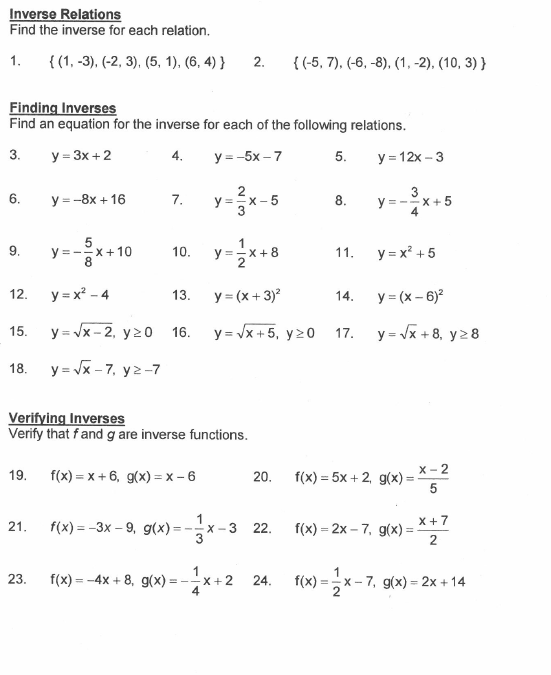 